Obrazac 3.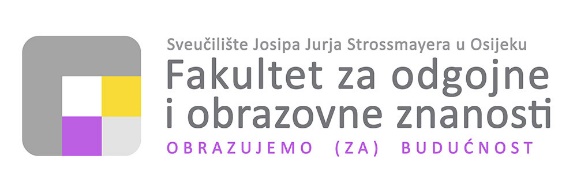 --------------------------------------------------------------------------------------------------------------------------------------------------------------------------------------------                              31000 Osijek, Ulica cara Hadrijana 10  +385 31 321 700 ▪ helpdesk@foozos.hr ▪ www.foozos.hr                               OIB: 28082679513 ▪ MB: 1404881 ▪ IBAN: HR0823600001103081122Izjava o suglasnosti za objavuzavršnog/diplomskog rada na repozitorijuSuglasan/suglasna sam da se moj završni/diplomski rad objavi na nacionalnom repozitoriju odnosno repozitoriju Fakulteta za odgojne i obrazovne znanosti u sastavu Sveučilišta Josipa Jurja Strossmayera u Osijeku u skladu s odredbama članka 58. stavka 5., odnosno članka 59. stavka 4. Zakona o visokom obrazovanju i znanstvenoj djelatnosti i („Narodne novine“ br. 119/22.).Ovom izjavom potvrđujem da sam autor/ica predanog završnog/diplomskog rada i da sadržaj predane elektroničke datoteke u potpunosti odgovara sadržaju završnog/diplomskog rada.Ime i prezimestudenta/ice:JMBAG:Status studenta/ice:redoviti/izvanredniOIB:Adresa e-pošte:Naziv studija:sveučilišni prijediplomski studij/diplomski studij/integrirani prijediplomski i diplomski studijVrsta rada:završni rad/diplomski radNaslov teme na hrvatskom jeziku:Naslov teme na engleskom jeziku:Mentor/ica:Sumentor/ica:DatumPotpis studenta/ice